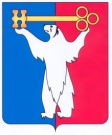 	АДМИНИСТРАЦИЯ ГОРОДА НОРИЛЬСКА КРАСНОЯРСКОГО КРАЯПОСТАНОВЛЕНИЕ17.10.2016	 г. Норильск	        № 509О приватизации объектов,арендуемых субъектами малогои среднего предпринимательстваВ целях реализации на территории муниципального образования город Норильск Федерального закона от 22.07.2008 № 159-ФЗ «Об особенностях отчуждения недвижимого имущества, находящегося в государственной собственности субъектов Российской Федерации или в муниципальной собственности и арендуемого субъектами малого и среднего предпринимательства,  и о внесении изменений в отдельные законодательные акты Российской Федерации», в соответствии с Порядком приватизации недвижимого имущества муниципальной собственности муниципального образования город Норильск, арендуемого субъектами малого и среднего предпринимательства, утвержденным Решением Норильского городского Совета депутатов от 07.04.2009 № 18-433, ПОСТАНОВЛЯЮ:1.	Приватизировать объекты муниципального недвижимого имущества 
(далее – Объекты), арендуемые субъектами малого и среднего предпринимательства, согласно приложению к настоящему постановлению.2.	Управлению имущества Администрации города Норильска, в течение 10 дней с даты издания настоящего постановления, направить арендаторам Объектов, указанных в приложении к настоящему постановлению:- предложение о заключении договора купли-продажи Объекта;- копию настоящего постановления;-	проект договора купли-продажи Объекта, а также, при наличии задолженности по арендной плате за Объект, неустойкам (штрафам, пеням) - требования о погашении такой задолженности с указанием ее размера.3. Опубликовать настоящее постановление в газете «Заполярная правда» 
и разместить его на официальном сайте муниципального образования город Норильск.4.	Контроль исполнения пункта 2 настоящего постановления возложить 
на заместителя Руководителя Администрации города Норильска по собственности и развитию предпринимательства.Руководитель Администрации города Норильска                                    Е.Ю. ПоздняковОбъекты муниципального недвижимого имущества, арендуемые субъектами малого и среднего предпринимательства Приложение к постановлению Администрации города Норильскаот 17.10.2016 № 509    №   п/пНаименование объектаАдресПлощадь(кв.м.)Срок владения или пользования арендатором объекта (лет)Рыночная стоимость (руб.)1.Нежилое помещение (Свидетельство от 27.12.2006 серия 24 ЕЗ 
№ 256335, условный номер 24-24-38/040/2006-405)Красноярский край, 
город Норильск, 
район Центральный,улица Талнахская, д. 49, пом. 145126,7с 18.09.1996 (более 2-х лет)2 513 000,0 2.Нежилое помещение, этаж 1 (Свидетельство от 22.05.2012 серия 24 ЕК 
№ 106902, кадастровый (условный) номер 24:55:0000000:0:835/65)Красноярский край, 
г. Норильск, р-н Центральный,ул. Талнахская, д. 61, пом. 7164,0с 13.06.2006 (более 2-х лет)974 000,03.Нежилое помещение(Свидетельство от 02.11.2005 серия 24 ДЮ 
№ 002168, условный номер 24-24-38/027/2005-717)Красноярский край, 
город Норильск, 
район Центральный,ул. Севастопольская, д. 1, пом. 4272,1с 15.05.2004 (более 2-х лет)1 351 000,04.Нежилое помещение, этаж 1 (Свидетельство от 30.08.2013 серия 24 ЕЛ 
№ 125489, кадастровый (условный) номер 24:55:000000:30381.189)Красноярский край, 
г. Норильск, 
район Центральный,ул. Завенягина, д. 2, пом. 189360,8с 17.05.2007 (более 2-х лет)5 049 000,05.Нежилое помещение (Свидетельство от 03.05.2001 серия 24 АЭ 
№ 006477, условный номер 24:55:000000:127.I)Красноярский край, 
г. Норильск, 
район Центральный,ул. Югославская, д. 30, пом. I472,9с 12.10.2011 (более 2-х лет)5 688 000,06.Нежилое помещение (Свидетельство от 14.08.2007 серия 24 ЕЗ 
№ 521472, условный номер 24-24-38/008/2007-883)Красноярский край, 
г. Норильск, р-н Талнах, ул. Диксона, д. 5, пом. 130154,6с 25.07.2005 (более 2-х лет)1 013 000,0